510583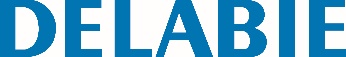 Doseador de sabão líquido mural, 0,5 litroReferência: 510583 Informação para prescriçãoDoseador de sabão líquido mural com abertura suave. Modelo antivandalismo com fechadura e chave standard DELABIE.  Monobloco em Inox 304 bacteriostático.Corpo monobloco articulado para fácil manutenção e melhor limpeza. Botão de pressão com abertura suave. Antibloqueio : uma só dose por pressão, mesmo em caso de pressão contínua. Bomba doseadora sem desperdício, anti-gota (à prova de água).  Reservatório com uma abertura grande: facilita o enchimento por bidões de grande capacidade.Reservatório não permite a estagnação do sabão. Janela de controlo de nível. Acabamento Inox 304 polido brilhante. Espessura Inox : 1 mm. Capacidade : 0,5 litro. Dimensões : 90 x 105 x 185 mm. Para sabão líquido de base vegetal, com viscosidade máxima de : 3 000 mPa.s.